МІНІСТЕРСТВО ОСВІТИ І НАУКИ УКРАЇНИНАКАЗ «__» __________ 2020             м.Київ                                 № ______Деякі питання переведення учнів на наступний рік навчання На виконання частини третьої статті 13 Закону України «Про повну загальну середню освіту», відповідно до частини п’ятої статті 21 Закону України «Про освіту», пункту 8 Положення про Міністерство освіти і науки України, затвердженого постановою Кабінету Міністрів України від 16 жовтня 2014 року № 630, та з метою приведення власних нормативно-правових актів у відповідність до законодавстваНАКАЗУЮ:1. Затвердити Порядок переведення учнів на наступний рік навчання в закладах спеціалізованої освіти наукового профілю, що додається.2. У заголовку та пункті 1 наказу Міністерства освіти і науки України від 14 липня 2015 року № 762 «Про затвердження Порядку переведення учнів (вихованців) закладу загальної середньої освіти до наступного класу», зареєстрованого у Міністерстві юстиції України юстиції України 30 липня 2015 року за № 924/27369, слово «(вихованців)» виключити, а слова «до наступного класу» замінити словами «на наступний рік навчання».3. Затвердити зміни до Порядку переведення учнів (вихованців) закладу загальної середньої освіти до наступного класу, затвердженого наказом Міністерства освіти і науки України від 14 липня 2015 року № 762, зареєстрованим у Міністерстві юстиції України юстиції України 30 липня 2015 року за № 924/27369 (у редакції наказу Міністерства освіти і науки України від 08 травня 2019 року № 621), що додаються.4. Директорату шкільної освіти (Осмоловський А.) забезпечити в установленому порядку подання цього наказу на державну реєстрацію до Міністерства юстиції України.5. Департаменту забезпечення документообігу, контролю та інформаційних технологій (Єрко І.) зробити відмітку у справах архіву в установленому порядку.6. Контроль за виконанням цього наказу покласти на заступника Міністра Мандзій Л.7. Цей наказ набирає чинності з дня його офіційного опублікування. Т. в. о. Міністра								Сергій ШКАРЛЕТЗАТВЕРДЖЕНОНаказ Міністерства освіти і науки України ___  ____________ 2020 року № _____ПОРЯДОК 
переведення учнів на наступний рік навчання в закладах спеціалізованої освіти наукового профілю1. Цей Порядок встановлює умови та процедуру переведення учнів на наступний рік навчання в державних та комунальних закладах спеціалізованої освіти наукового профілю (далі – ліцеї).2. Переведення учнів на наступний рік навчання в ліцеї здійснюється на підставі результатів підсумкового оцінювання учнів та/або їх державної підсумкової атестації (для учнів дев’ятих класів) згідно з рішенням педагогічної ради ліцею та відповідно до наказу директора ліцею, що упродовж п’яти робочих днів з дати прийняття має бути оприлюднений на інформаційному стенді ліцею.3. Під час переведення на наступний рік навчання учням видається свідоцтво досягнень. Свідоцтво досягнень отримують батьки, інші законні представники учнів не пізніше 01 липня, а копія зберігається в особовій справі.4. Учні дев’ятих класів, які завершили здобуття базової освіти наукового спрямування одночасно зі здобуттям базової середньої освіти у ліцеї, можуть бути переведені до десятого класу цього самого ліцею:1) для подальшого здобуття спеціалізованої освіти наукового спрямування за тим самим профілем навчання за власною заявою (у разі досягнення повноліття) чи заявою одного з батьків, інших законних представників відповідно до пункту 2 цього Порядку;2) для подальшого здобуття спеціалізованої освіти наукового спрямування за іншим профілем навчання (у разі наявності у ліцеї двох і більше профілів навчання) за результатами вступних випробувань, що проводяться відповідно до пунктів 4-13 розділу II Порядку зарахування, відрахування та переведення учнів до державних та комунальних наукових ліцеїв та наукових ліцеїв-інтернатів, затвердженого наказом Міністерства освіти і науки України від 12 грудня 2019 року № 1553, зареєстрованим у Міністерстві юстиції України 14 лютого 2020 року за № 174/34457.Учні, які за результатами вступних випробувань не переводяться до десятого класу цього ліцею з іншим профілем навчання, за власною заявою (у разі досягнення повноліття) чи заявою одного з батьків, інших законних представників переводяться до десятого класу цього ліцею того самого профілю навчання, за яким вони здобували освіту до дев’ятого класу включно, відповідно до пункту 2 цього Порядку або випускаються із ліцею відповідно до наказу його директора для продовження здобуття загальної середньої освіти в інших закладах системи загальної середньої освіти. За наявності обставин, які об’єктивно унеможливлюють особисте подання заяви, може бути подано скановану копію або фотокопію заяви будь-якими засобами зв’язку (факсом, електронною поштою тощо).Якщо ліцей в освітній діяльності використовує наскрізну освітню програму, переведення учнів дев’ятого класу, які здобули в такому закладі базову освіту наукового спрямування, до десятого класу (на рівень профільної освіти наукового спрямування) здійснюється відповідно до умов, визначених наскрізною освітньою програмою та/або установчими документами ліцею.5. Учні дев’ятих класів, які завершили здобуття базової освіти наукового спрямування одночасно зі здобуттям базової середньої освіти (незалежно від форми здобуття) та переводяться на наступний рік навчання чи випускаються із ліцею, отримують свідоцтво про базову середню освіту, а учні, які за результатами річного оцінювання з усіх предметів, що вони вивчали у дев’ятому класі, мають результати навчання високого (10, 11, 12 балів) рівня, – свідоцтво про базову середню освіту з відзнакою.6. Учні, які не мають результатів річного оцінювання та/або державної підсумкової атестації у зв’язку із невідвідуванням ліцею більше шести останніх місяців навчального року поспіль та за умови відсутності будь-яких відомостей щодо місця проживання чи місцеперебування учнів або їхніх батьків, інших законних представників, визнаються такими, що вибули із ліцею. Такі учні на наступний рік навчання не переводяться згідно з рішенням педагогічної ради ліцею та відповідно до наказу директора ліцею. Рішення про визнання учнів з числа сиріт та позбавлених батьківського піклування такими, що вибули із ліцею, може бути прийняте за умови його погодження відповідною службою у справах дітей.Особова справа та результати оцінювання попередніх років учнів, яких було визнано такими, що вибули із ліцею, зберігаються у ліцеї відповідно до законодавства.Інформацію щодо визнання учнів такими, що вибули із ліцею, упродовж одного робочого дня з дати прийняття відповідного рішення педагогічною радою має бути надіслано за місцем проживання таких учнів, їхніх батьків, інших законних представників, зазначеним в особовій справі, а також до структурного підрозділу (посадової особи), відповідального(ї) за створення та постійне оновлення реєстру даних про дітей шкільного віку, згідно з Порядком ведення обліку дітей дошкільного, шкільного віку та учнів, затвердженим постановою Кабінету Міністрів України від 13 вересня 2017 року № 684.На підставі письмових заяв, які особисто подають до ліцею учні (у разі досягнення ними повноліття), яких було визнано такими, що вибули із ліцею, або їхні батьки, інші законні представники, такі учні поновлюються у відповідному ліцеї згідно з наказом директора ліцею.7. Для оскарження рішень педагогічної ради ліцею щодо вибуття із ліцею учні (у разі досягнення повноліття), їхні батьки або інші законні представники можуть подати відповідне звернення до директора ліцею. Для розгляду звернення у ліцеї може створюватися комісія, порядок діяльності, чисельність і персональний склад якої затверджує директор відповідного ліцею (далі – комісія).Комісія за наслідками розгляду звернень може прийняти рішення про надання рекомендацій щодо скасування, зміни, прийняття нового або залишення рішення педагогічної ради, що оскаржується, без змін.Результати розгляду звернення та рекомендації оформлюються протоколом засідання комісії.Генеральний директордиректорату шкільної освіти				          Андрій ОСМОЛОВСЬКИЙЗАТВЕРДЖЕНОНаказ Міністерства освіти і науки України ___  ____________ 2020 року № _____Зміни до Порядку переведення учнів (вихованців) закладу загальної середньої освіти до наступного класу1. У заголовку та тексті слово «(вихованців)» в усіх відмінках і числах виключити, а слова «до наступного класу» замінити словами «на наступний рік навчання».2. Пункт 1 викласти у такій редакції:«1. Цей Порядок встановлює умови та процедуру переведення учнів закладу загальної середньої освіти на наступний рік навчання і не поширюється на учнів закладів спеціалізованої освіти.».3. Абзац третій пункту 2 та абзац другий пункту 3 виключити.4. У пункті 5:у підпункті 1 слова «без поглибленого вивчення окремих предметів» виключити;підпункт 2 викласти у такій редакції:«2) до десятого класу на конкурсних засадах, якщо кількість поданих заяв про переведення (зарахування) перевищує загальну кількість вільних місць у відповідних класах цього самого закладу загальної середньої освіти. У такому випадку конкурс проводиться відповідно до пунктів 3–16 глави 4 розділу II Порядку зарахування, відрахування та переведення учнів до державних та комунальних закладів освіти для здобуття повної загальної середньої освіти, затвердженого наказом Міністерства освіти і науки України від 16 квітня 2018 року № 367, зареєстрованого в Міністерстві юстиції України 05 травня 2018 року за № 564/32016.»;5. В абзаці другому пункту 6 слово «упродовж» замінити словами «до початку нового».Генеральний директордиректорату шкільної освіти				          Андрій ОСМОЛОВСЬКИЙ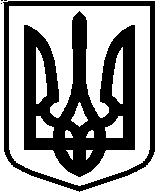 